Книжно-иллюстративная  выставка-викторина  «Этих дней не смолкает слава »Цель мероприятия: формирование патриотического сознания, любви и уважения к истории Отечества и родного края.Аудитория:  7-9 класс       19.02.2016 в 8б классе в рамках  патриотического воспитания была проведена  выставка – викторина «Этих дней не смолкает слава ». На примере жизни великих соотечественников, внесших значительный вклад в историю России, заслуживших признание современников и потомков является неисчерпаемым источником патриотического воспитания обучающихся.     Листая  исторический календарь, команды соревновались в знании исторических дат и событий  через  чтение  художественной и публицистической литературы. Данное мероприятие позволило  участникам лично прикоснуться  к великим подвигам наших отцов и дедов. 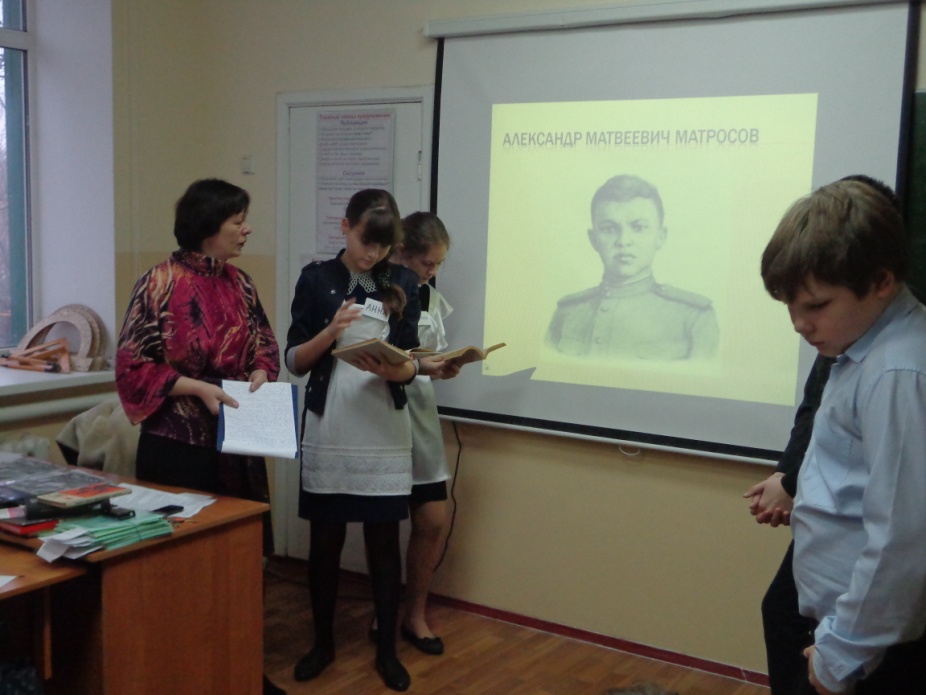 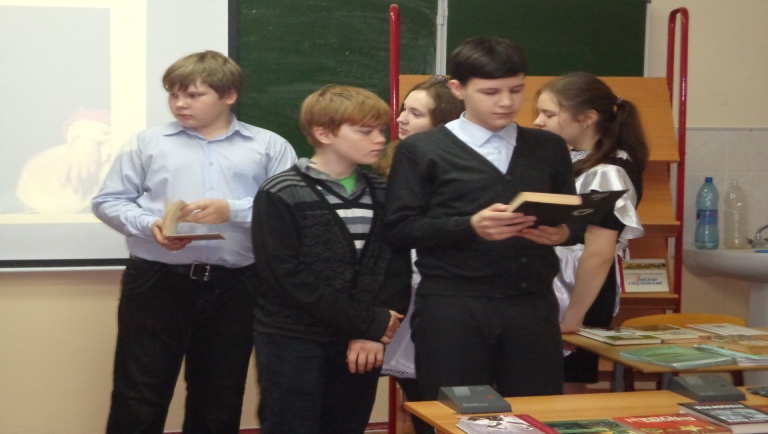  Елисеенко  Анна отвечает на вопросы викторины         Эккерт    Данил  зачитывает отрывки из  повести               Б.        Полевого   « Повесть о настоящем человеке»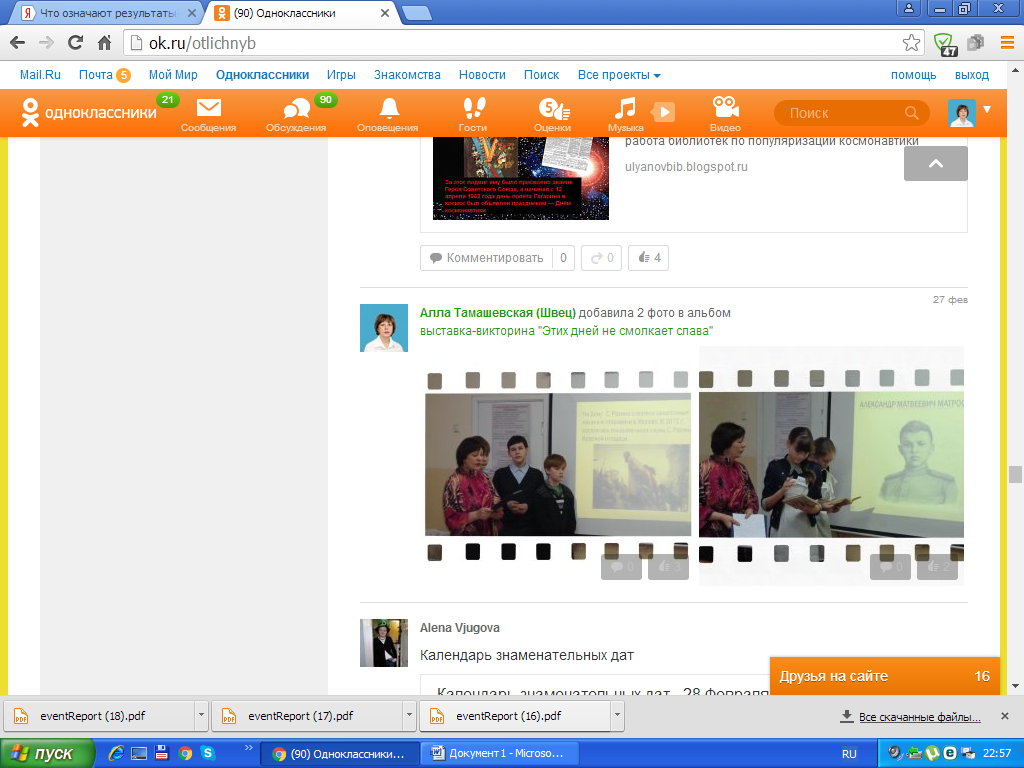 